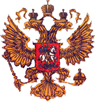                                      Муниципальное казенное общеобразовательное учреждение                   «Андийская средняя общеобразовательная школа № 2 им. М.Р. Казаналипова»      В соответствии с приказом Министерства просвещения РФ    от 11 июня 2020 г. , № 295  «Об особенностях заполнения и выдачи аттестатов об основном общем и среднем общем образовании в 2020 году»,  протокола заседания педагогического совета от 15.06.2020 г. № 10                                                                                                                                                                   ПРИКАЗЫВАЮ:1.Считать окончившими основную общую школу и выдать аттестаты об основном общем образовании с отличием следующим учащимся-имеющим итоговые отметки «отлично»:2.Считать окончившими основную общую школу и выдать аттестаты об основном общем образовании и приложения к ним  следующим учащимся:                        2. Зам. директора  по УВР  Ибрагимову М.Г.:2.1. внести в книгу регистрации список выпускников текущего учебного года в алфавитном порядке, номера бланков – в возрастающем порядке;2.2. выдать аттестаты об основном общем образовании 15.06.2020 под личную роспись выпускника;2.3. заверить записи в книге регистрации росписями классного руководителя, руководителя образовательной организации, и печатью школы.3. Контроль исполнения приказа оставляю за собой.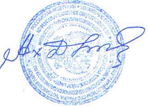 Директор школы:                                                    А.Д.Албекгаджиев368983 с. Анди Ботлихского района Республики Дагестан,ул.Центральная-69,  E-mail: school2.andi@mail.ru, тел.89634114545                                               ОГРН-1020500683598,  ИНН-0506006173,   КПП-050601001,      ОКПО-70484962          Код Форма по ОКУД----0301005 ПРИКАЗ  № 39Дата составления12.06. 2020 г.                                   №Ф.И.О. Класс Код, серия и порядковый номер аттестата1Гаджибекова Руслана Магомедовича9 А005180016959432Зайпулаеву Мугажират Жумилаевну9 А005180016959443Мамукову Альбину Магомедовну9 А005180016959454Хасаймирзаева Магомеда Хасаймирзаевича9 А005180016959465Лабазанову Зайнаб Микаиловну9 Б00518001695942№ Фамилия Имя учащегосяклассКод, серия и порядковый номер аттестата1Ахмедову Мадину Расуловну9 А00518001940833           2 Гаджибегову Мисиди Джавпаровну9 А                        343Гайирбегова  Ахмеда Абакаровича9 А                        35                4Гаджиеву Зайнаб Юсуповну9 А                         365Джамоева Maгомеда Сапиюлаевича9 А                        376Магомедмирзаеву  Макка Магомедхабибовну9 А                        387Мичошоеву Мадинат Магомедовну9 А                        398Муртазалиеву Альбину Халидовну9 А                        409Муртазалиеву Саиду Халидбеговну9 А                        4110Хасаймирзаева Шамилья Саидовича9 А                        4211Болачову Мадинат Жавпаровну9 Б                        4312Гаджимурадова Рамазана Сапиюлаевича9 Б                        4413Магомедгаджиева Соломана Магомедхабибовича9 Б                        4514Магомедгаджиеву Шарамат Нуцалхановну9 Б                        4615Магомедова Магомеда Жамалулаевича9 Б                        4716Мамукова Ахмеда Магомедовича9 Б                        4817Митарову Гусунуй Зулпукаровну9 Б                        49  18Насрудинову Патимат Камалудиновну9 Б                        5019Хайрулаеву Анат Сиражудиновну9 Б                        5120Хамамедову Макка Ахмедрасуловну9 Б                        5221Шамсуева Магомеда Шамсуевича9 Б                        53Дата выдачи:  15.06.2020